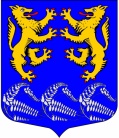 СОВЕТ ДЕПУТАТОВМУНИЦИПАЛЬНОГО ОБРАЗОВАНИЯ«ЛЕСКОЛОВСКОЕ СЕЛЬСКОЕ ПОСЕЛЕНИЕ»ВСЕВОЛОЖСКОГО МУНИЦИПАЛЬНОГО РАЙОНАЛЕНИНГРАДСКОЙ ОБЛАСТИЧЕТВЕРТОГО СОЗЫВА   Р Е Ш Е Н И Е«21» декабря 2022 года                                                                                №47дер. Верхние ОселькиОб утверждении Порядка определения цены продажи земельных участков, находящихся в собственности муниципального образования «Лесколовское сельское поселение» Всеволожского муниципального района Ленинградской области, предоставляемых без проведения торговВ соответствии частью 2 статьи 39.4 Земельного кодекса Российской Федерации, Федеральным законом от 06.10.2003 № 131-ФЗ «Об общих принципах организации местного самоуправления в Российской Федерации», Постановлением Правительства Ленинградской области от 25.05.2015 N 179 «Об утверждении Порядка определения цены продажи земельных участков, находящихся в собственности Ленинградской области, и земельных участков, государственная собственность на которые не разграничена, предоставляемых без проведения торгов, в Ленинградской области» совет депутатов муниципального образования «Лесколовское сельское поселение» Всеволожского муниципального района Ленинградской области принялРЕШЕНИЕ:1. Утвердить Порядок определения цены продажи земельных участков, находящихся в собственности муниципального образования «Лесколовское сельское поселение» Всеволожского муниципального района Ленинградской области,  предоставляемых без проведения торгов, согласно приложению.2. Опубликовать настоящее решение в газете «Лесколовские вести» и  на официальном сайте муниципального образования «Лесколовское сельское поселение» Всеволожского муниципального района Ленинградской области в информационно-телекоммуникационной сети Интернет.3. Настоящее решение вступает в силу с момента его официального опубликования.4. Контроль исполнения данного решения возложить на постоянную комиссию совета депутатов по промышленности, строительству, собственности, транспорту, связи, сельскому хозяйству и жилищно-коммунальному хозяйству.Глава муниципального образования	                                        А.Л. МихеевПОРЯДОКопределения цены продажи земельных участков, находящихся в собственности муниципального образования «Лесколовское сельское поселение» Всеволожского муниципального района Ленинградской области, предоставляемых без проведения торговНастоящий Порядок определения цены земельного участка, находящегося в собственности муниципального образования «Лесколовское сельское поселение» Всеволожского муниципального района Ленинградской области, при заключении договора купли-продажи такого земельного участка без проведения торгов (далее – Порядок) разработан в соответствии с частью 2 статьи 39.4 Земельного кодекса Российской Федерации, Федеральным законом от 06.10.2003 № 131-ФЗ «Об общих принципах организации местного самоуправления в Российской Федерации», Постановлением Правительства Ленинградской области от 25.05.2015 № 179 «Об утверждении Порядка определения цены продажи земельных участков, находящихся в собственности Ленинградской области, и земельных участков, государственная собственность на которые не разграничена, предоставляемых без проведения торгов, в Ленинградской области», Уставом муниципального образования «Лесколовское сельское поселение» Всеволожского муниципального района Ленинградской области и устанавливает порядок определения цены продажи земельного участка, находящегося в собственности муниципального образования «Лесколовское сельское поселение» Всеволожского муниципального района Ленинградской области (далее - земельный участок), при заключении договора купли-продажи земельного участка без проведения торгов.2. Цена земельных участков при их продаже определяется как выраженный в рублях процент от кадастровой стоимости земельного участка.3. Размер процента устанавливается дифференцированно:1) два с половиной процента:а) собственникам зданий, сооружений, расположенных на земельных участках, находящихся у них на праве аренды, в случаях если:в период со дня вступления в силу Федерального закона от 25.10.2001 № 137-ФЗ «О введении в действие Земельного кодекса Российской Федерации» (далее - Федеральный закон от 25.10.2001 № 137-ФЗ) до 1 июля 2012 года в отношении таких земельных участков осуществлено переоформление права постоянного (бессрочного) пользования на право аренды;такие земельные участки образованы из земельных участков, указанных в абзаце втором подпункта «а» подпункта 1 настоящего пункта;б) юридическим лицам в соответствии с пунктом 1 статьи 2 Федерального закона от 25.10.2001 № 137-ФЗ при переоформлении ими права постоянного (бессрочного) пользования земельными участками, на которых расположены линии электропередачи, линии связи, трубопроводы, дороги, железнодорожные линии и другие подобные сооружения (линейные объекты), до 1 января 2016 года;2) три процента в случае продажи:гражданам, являющимся собственниками зданий, сооружений, расположенных на земельных участках, предоставленных для индивидуального жилищного строительства, индивидуального гаражного строительства, ведения личного подсобного хозяйства в границах населенного пункта, ведения садоводства, гражданам или крестьянским (фермерским) хозяйствам для осуществления крестьянским (фермерским) хозяйством его деятельности;3) пятнадцать процентов в случае продажи:земельных участков, на которых расположены здания, сооружения, собственникам таких зданий, сооружений либо помещений в них в случаях, предусмотренных статьей 39.20 Земельного кодекса Российской Федерации (за исключением случаев, указанных в подпунктах 1, 2 пункта 3 настоящего Порядка);земельных участков, находящихся в постоянном (бессрочном) пользовании или в пожизненном наследуемом владении юридических лиц, - указанным юридическим лицам, за исключением случая приобретения земельных участков, расположенных в границах населенных пунктов и предназначенных для сельскохозяйственного производства, на которых отсутствуют здания или сооружения, которые предоставлены сельскохозяйственной организации или крестьянскому (фермерскому) хозяйству на праве постоянного (бессрочного) пользования или на праве пожизненного наследуемого владения;земельных участков, образованных в результате раздела земельного участка, предоставленного некоммерческой организации, созданной гражданами, для комплексного освоения территории в целях индивидуального жилищного строительства и относящегося к имуществу общего пользования, - этой некоммерческой организации;земельных участков, образованных из земельного участка, предоставленного садоводческому или огородническому некоммерческому товариществу, за исключением земельных участков общего назначения, членам такого товарищества.4. В иных случаях цена продажи земельных участков, предоставляемых без проведения торгов, устанавливается равной кадастровой стоимости.5. При определении цены продажи земельного участка в соответствии с настоящим Порядком расчет цены земельного участка производится администрацией муниципального образования «Лесколовское сельское поселение» Всеволожского муниципального района Ленинградской области на дату подачи заявления. Расчет цены земельного участка является обязательным приложением к договору купли-продажи земельного участка.Приложениек решению совета депутатов 
муниципального образования 
«Лесколовское сельское поселение» 
Всеволожского муниципального района 
Ленинградской областиот «21» декабря 2022 года №47